МИНИСТЕРСТВО ПРОСВЕЩЕНИЯ РОССИЙСКОЙ ФЕДЕРАЦИИ‌Министерство образования Оренбургской области‌‌ ‌Управление образования Соль-Илецкого городского округа‌​МОБУ "Красномаякская СОШ"УЧЕБНЫЙ ПЛАНСРЕДНЕГО ОБЩЕГО ОБРАЗОВАНИЯ(11 класс)НА 2023-2024 УЧЕБНЫЙ ГОДПОЯСНИТЕЛЬНАЯ ЗАПИСКАУчебный план среднего общего образования МОБУ «Красномаякская СОШ» формируется в соответствии с:Федеральным законом от 29.12.2012 г. № 273-ФЗ «Об образовании в Российской Федерации» (далее-273-ФЗ);Федеральным государственным образовательным стандартом основного общего образования, утвержденным приказом Министерства образования и науки Российской Федерации от 17.05.2012 г. № 413 (далее – ФГОС СОО);Примерной основной образовательной программой среднего общего образования (далее-ПООП СОО) (одобрена решением федерального учебно-методического объединения по общему образованию (протокол от 28.06.2016 г. № 2/16-з);Порядком организации и осуществления образовательной деятельности по основным общеобразовательным программам - образовательным программам начального общего, основного общего и среднего общего образования, утвержденным приказом Министерства образования и науки Российской Федерации от 30.08.2013 г. № 1015.Уставом МОБУ «Красномаякская СОШ».В соответствии с законом «Об образовании в Российской Федерации» основной целью деятельности Образовательного учреждения является осуществление образовательной деятельности по образовательным программам начального общего, основного общего образования и среднего общего образования.В 11 классе реализуется основная образовательная программа в соответствии с ФГОС СОО.Учебный план 11 класса реализуется на основе универсального профиля. Учебный план универсального профиля строится с ориентацией на будущую сферу профессиональной деятельности, с учетом предполагаемого продолжения образования обучающихся. Поэтому были изучены намерения и предпочтения обучающихся и их родителей. Учебный план универсального профиля предусматривает изучение не менее одного учебного предмета из каждой предметной области, определенной ФГОС СОО и включает 7 обязательных предметов: русский язык, литература, математика (алгебра и начала анализа и геометрия), иностранный язык (английский язык), история, физическая культура, основы безопасности жизнедеятельности, астрономия в 11 классе.Также в качестве обязательного компонента учебного плана СОО является элективный курс «Индивидуальный проект». Индивидуальный проект выполняется обучающимися самостоятельно под руководством учителя по выбранной теме. Индивидуальный проект выполняется обучающимися в течение двух лет в рамках учебного времени. Задача элективного курса «Индивидуальный проект» - обеспечить обучающимся опыт конструирования социального выбора и прогнозирования личного успеха в интересующей сфере деятельности.Учебный план МОБУ «Красномаякская СОШ» обеспечивает выполнение гигиенических требований к режиму образовательного процесса, установленных СанПиН 3.1/2.4.3598-20 "Санитарно-эпидемиологические требования к устройству, содержанию и организации работы образовательных организаций и других объектов социальной инфраструктуры для детей и молодежи в условиях распространения новой коронавирусной инфекции (COVID- 2019)" с изменениями от 21.03.2022 г.В МОБУ «Красномаякская СОШ» языком обучения является русский язык. Устанавливается следующая продолжительность учебного года: 11 класс-34 учебных недели.Продолжительность учебной неделиПродолжительность учебной недели:-5 дней-11 класс.- Начало занятий в 8.30 ч.-Обучение осуществляется в 1 смену.-Максимальная	аудиторная	нагрузка	учащихся	соответствует	нормативным требованиям Сан-ПиН 2.4.2.2821-10, п.10.5 и составляет:Периодичность и формы аттестации учащихсяУчебный план среднего общего образованияМОБУ «Кумакская СОШ» Соль-Илецкого городского округа Оренбургской области с обучением на русском языкена 2023-2024 учебный год (5-дневная неделя) (Универсальный профиль)План внеурочной деятельности (недельный)      ПринятоПедагогическим советомПротокол №1От 25.08.2023г.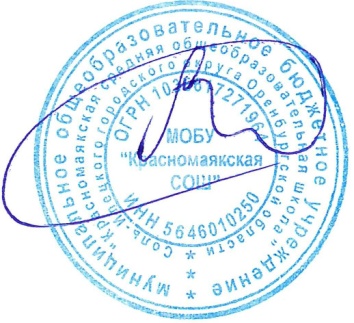 УТВЕРЖДЕНОДиректор МОБУ "Красномаякская СОШ"_____________Тигиспаева С.А.№ ОД-150.1  от «25» 08   2023 гКласс11Недельная нагрузка34КлассПредметФормы промежуточной аттестации11Русский языкИтоговая контрольная работа11ЛитератураИтоговая контрольная работа11Английский языкКонтрольная работа в форме ЕГЭ11МатематикаКонтрольная работа11ИсторияКонтрольная работа в форме ЕГЭ11ОбществознаниеКонтрольная работа в форме ЕГЭ11ФизикаИтоговая контрольная работа11ХимияИтоговая контрольная работа11БиологияТестирование11Физическая культураТестирование11ОБЖТестирование11ИнформатикаТестирование11АстрономияИтоговая контрольная работа11Индивидуальный проектИтоговый проект11ГеографияИтоговая контрольная работа11Элективный	курс	по обществознаниюКонтрольная работа в форме ЕГЭЭлективный	курс	по историиКонтрольная работа в форме ЕГЭЭлективный	курс	по русскому языкуКонтрольная работа в форме ЕГЭЭлективный	курс	по литературеКонтрольная работа в форме ЕГЭЭлективный	курс	по математикеКонтрольная работа в форме ЕГЭЭлективный	курс	по английскому языкуКонтрольная работа в форме ЕГЭЭлективный	курс	по географииКонтрольная работа в форме ЕГЭПредметная областьУчебный предметКоличество часов в неделюКоличество часов в неделюКоличество часов в неделюПредметная областьУчебный предмет11АРусский язык и литератураРусский язык1Русский язык и литератураЛитература3Иностранные языкиИностранный язык3Математика5Математика и информатикаАлгебра0Математика и информатикаГеометрия0Математика и информатикаВероятность и статистика0Математика и информатикаИнформатика1Общественно-научные предметыИстория2Общественно-научные предметыОбществознание2Общественно-научные предметыГеография1Естественно-научные предметыФизика1Естественно-научные предметыХимия1Естественно-научные предметыБиология1Астрономия1Физическая культура и основы безопасности жизнедеятельностиФизическая культура3Физическая культура и основы безопасности жизнедеятельностиОсновы безопасности жизнедеятельности1-----Индивидуальный проект1ИтогоИтого27Наименование учебного курсаНаименование учебного курсаКурс по русскому языкуКурс по русскому языку1Курс по литературеКурс по литературе1Курс по английскому языкуКурс по английскому языку1Курс по историиКурс по истории1Курс по обществознаниюКурс по обществознанию1Курс по математикеКурс по математике1Курс по географииКурс по географии1ИтогоИтого7ИТОГО недельная нагрузкаИТОГО недельная нагрузка34Количество учебных недельКоличество учебных недель34Всего часов в годВсего часов в год1156Учебные курсыКоличество часов в неделюУчебные курсыРазговор о важном1Россия - мои горизонты1Практикум по решению задач поматематике1ИТОГО недельная нагрузка3